     Ежегодно в память о начале Великой Отечественной войны проводится всероссийская акция «Свеча памяти». 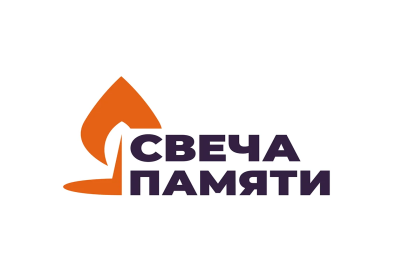    22 июня в 21.30ч. у памятника воинам Великой Отечественной войны собрались жирекенцы, чтобы зажечь свечи и вспомнить о тех, кто погиб на полях Великой Отечественной войны.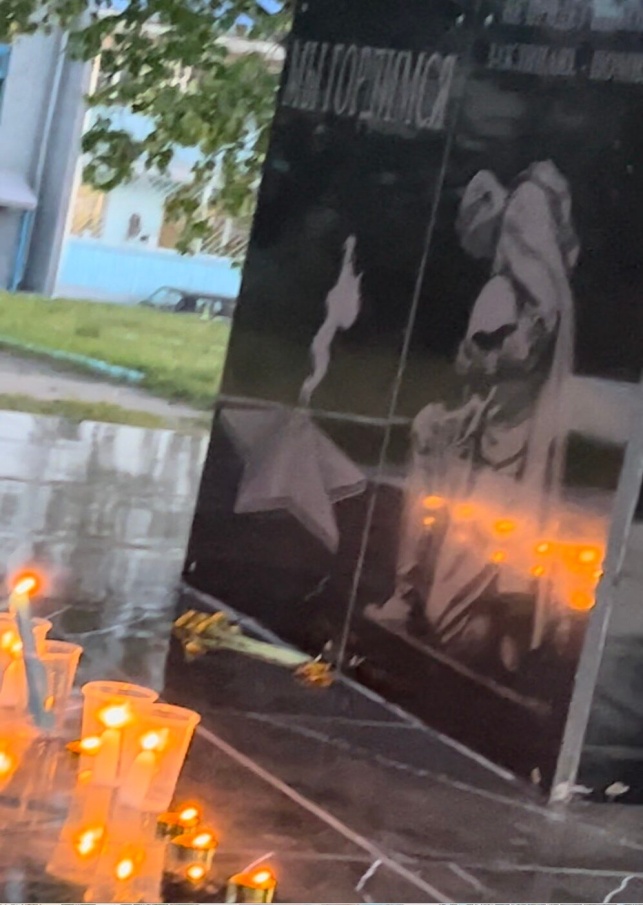 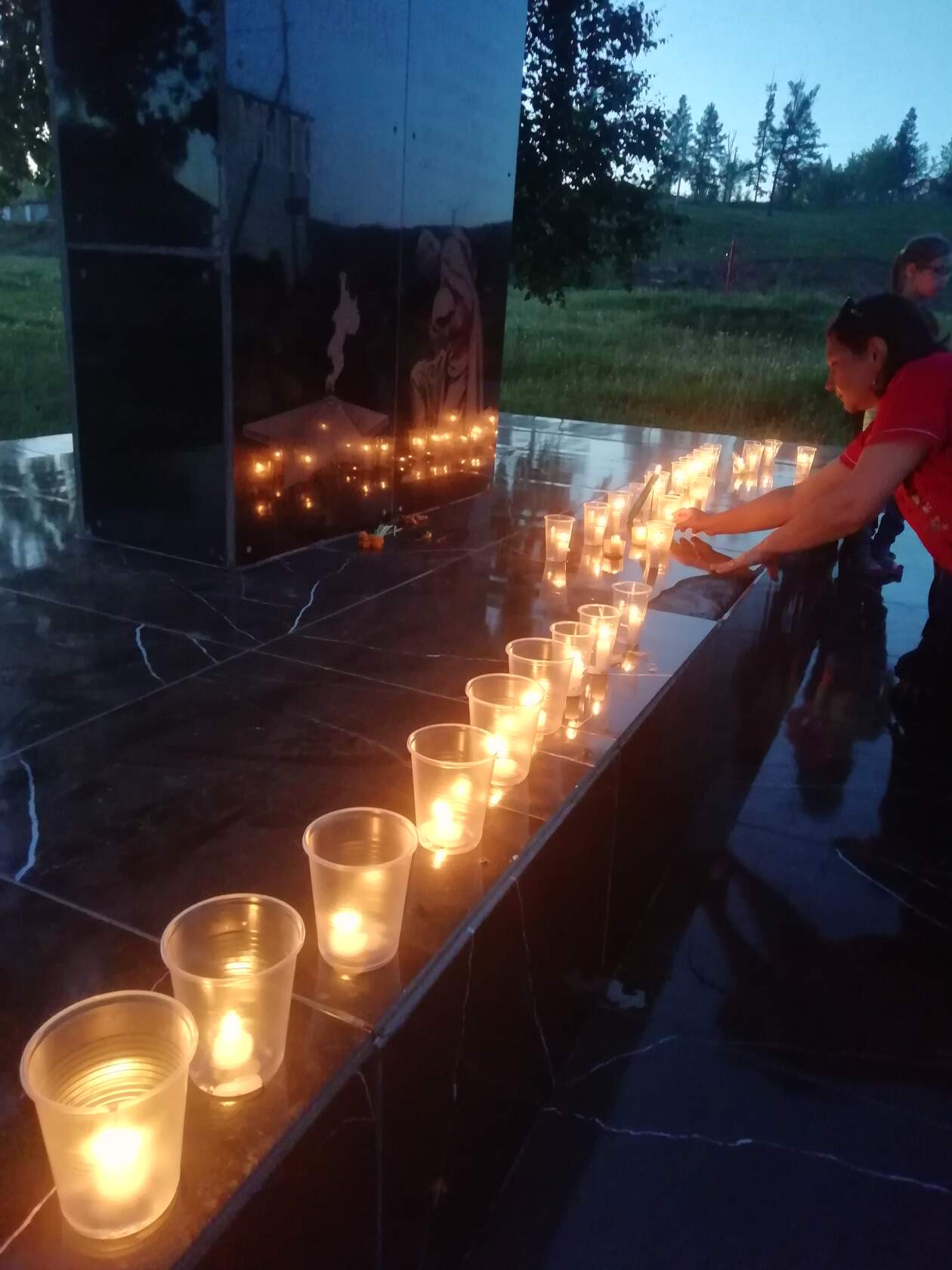 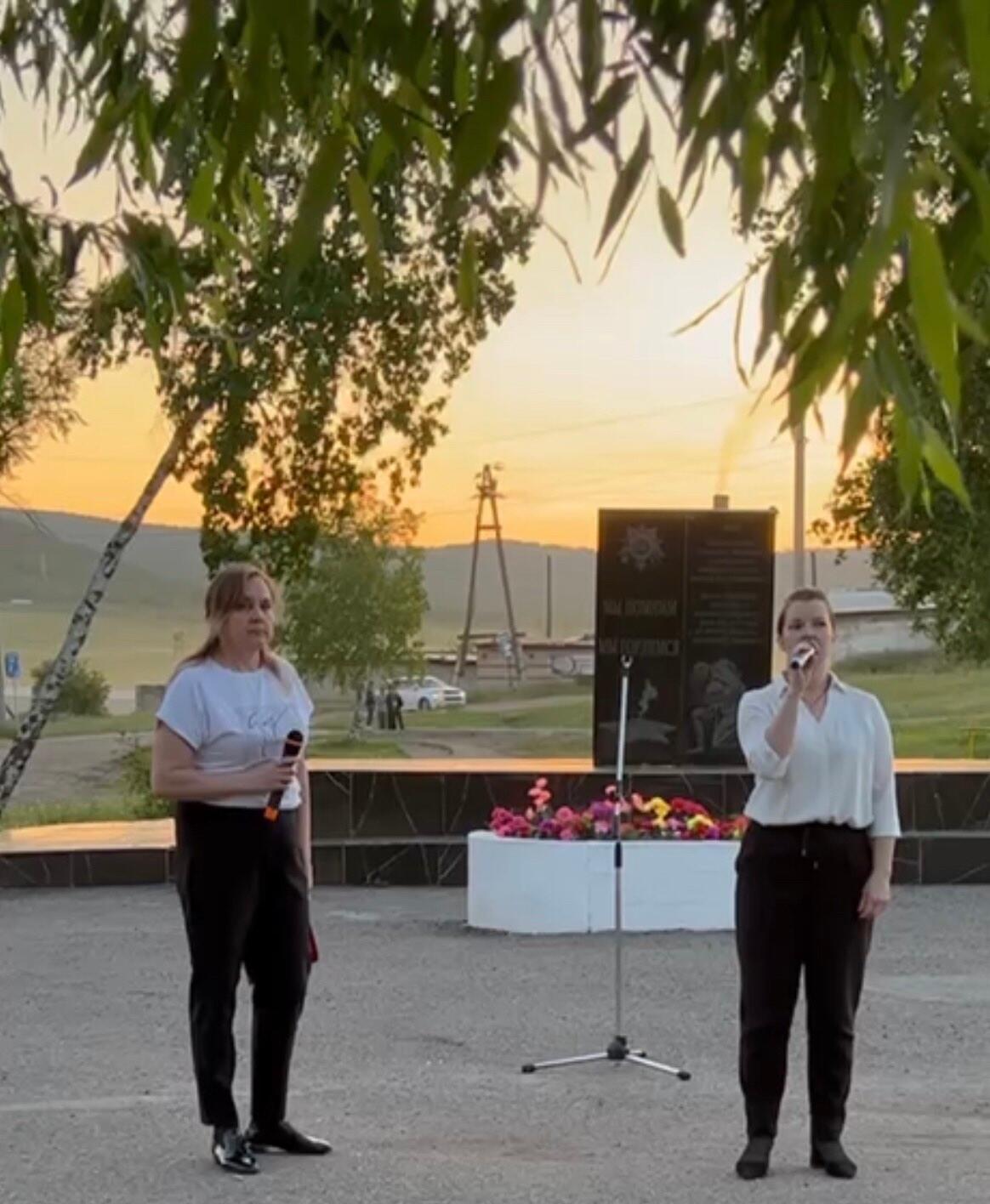 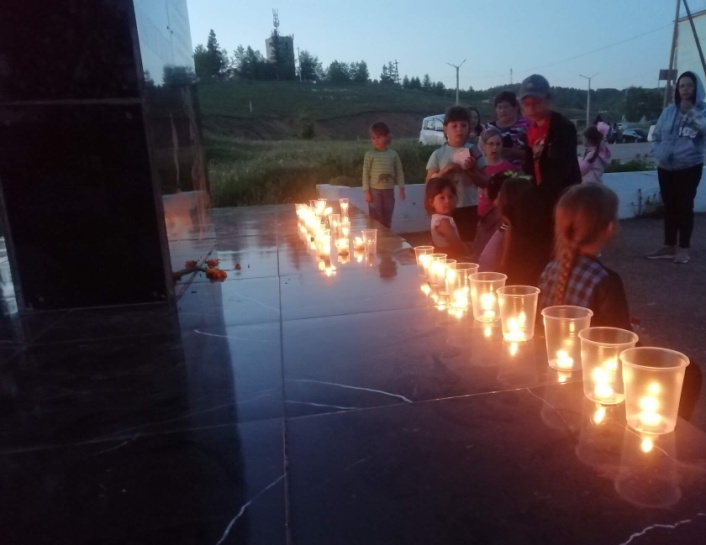 